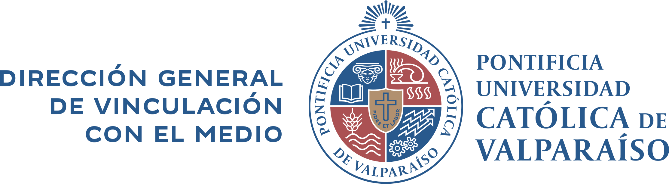 Valparaíso, marzo de 2023Respaldo a Postulación al Fondo Concursable de Vinculación con el Medio 2022David Contreras GuzmánDirector General de Vinculación con el MedioPontificia Universidad Católica de ValparaísoPresenteLa ______________ a través de su Director(a) ________________ hace explícito su respaldo y cofinanciamiento a la postulación del proyecto (Nombre de la iniciativa) __________________________________________________ del académico(a) ____________________________, en el marco del “Fondo Concursable de Vinculación con el Medio 2023”. Es de interés de la _______________que se lleve a cabo este proyecto por las siguientes razones (breve descripción):___________________________________________________________________________________________________________________________________________________________________________________________________________________________Sin otro particular, les saluda atentamente,_______________________________Firma Director(a)/ TimbreNombre Apellido Director(a)Facultad/Unidad Académica/Centro/Programa